AppendixTable A1. Planning districts in Philadelphia and their corresponding abbreviations.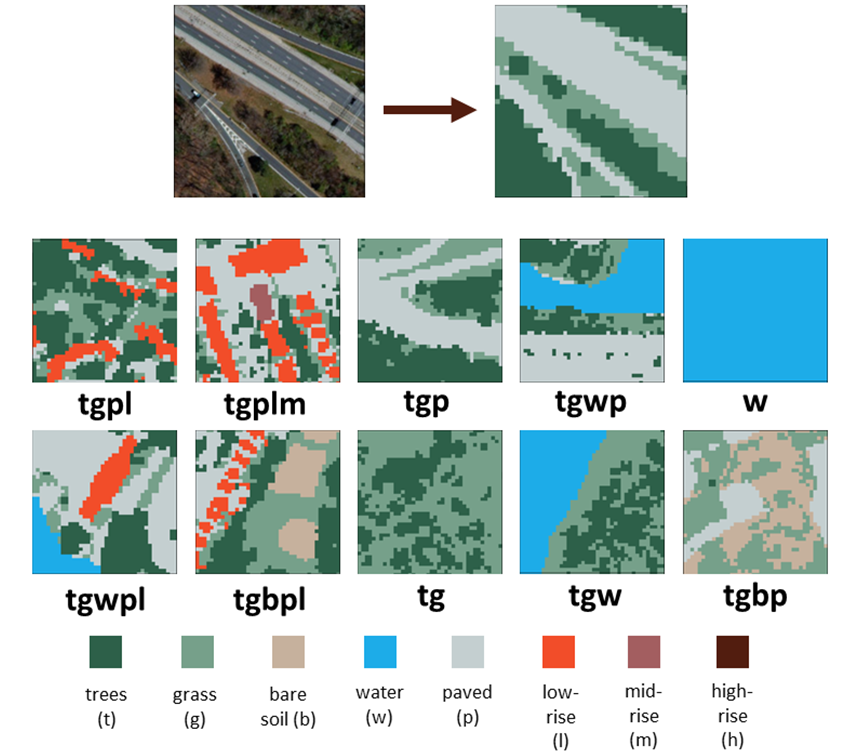 Figure A1. Examples of pixels of common STURLA classes symbolized on a land cover/building height data raster. Each color within a STURLA cell indicates the presence of a different urban structure component: trees (t), grass (g), bare soil (b), water (w), pavement (p), low-rise buildings (1 – 3 stories) (l), mid-rise buildings (4 – 9 stories) (m), and high-rise buildings (9+ stories) (h).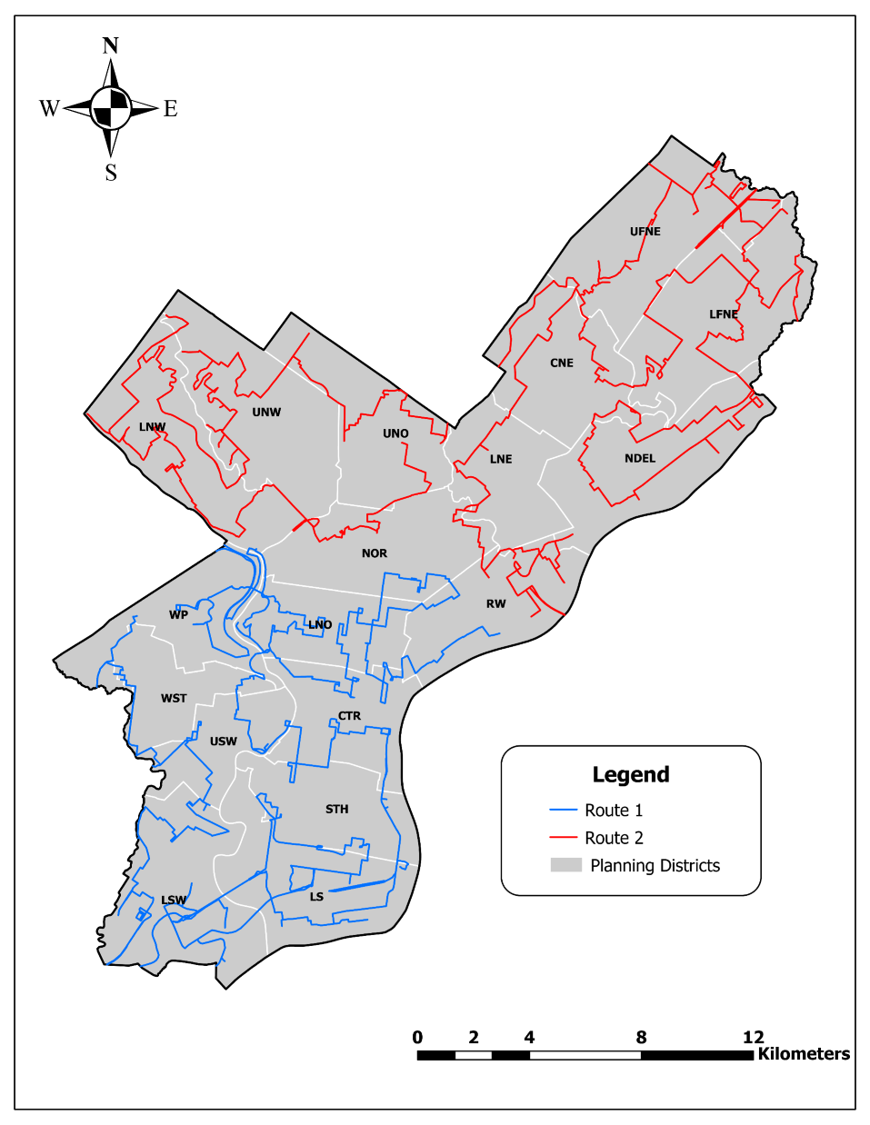 Figure A2. The two routes traveled during the data collection campaign. Each route is approximately ~150 km long.Table A2. Information on instrumentation used for mobile monitoring campaign.Table A3. Daily weather information for each day of sampling, including average temperature, range of relative humidity, start and end times, and sampling duration.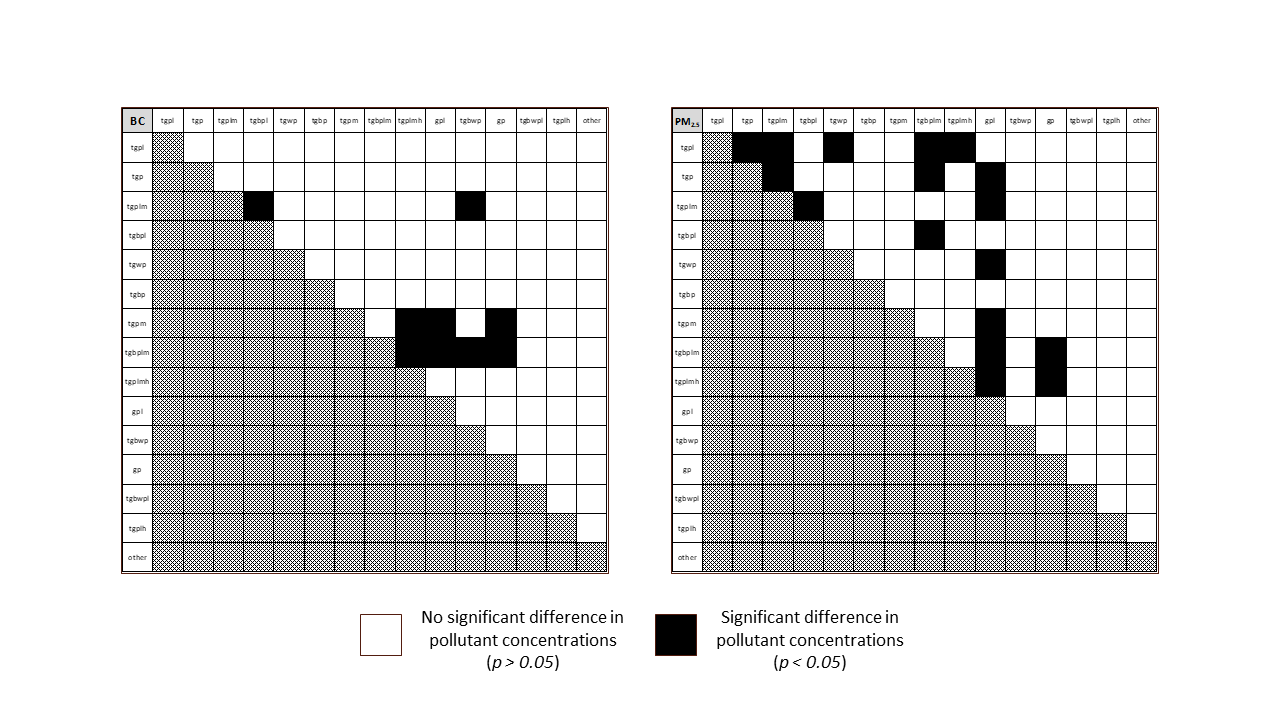 Figure A3. Results of pairwise permutational t-tests between STURLA classes comparing average daily pollutant concentrations for BC (left) and PM2.5 (right). Black cells indicate significant differences in pollutant concentrations between classes.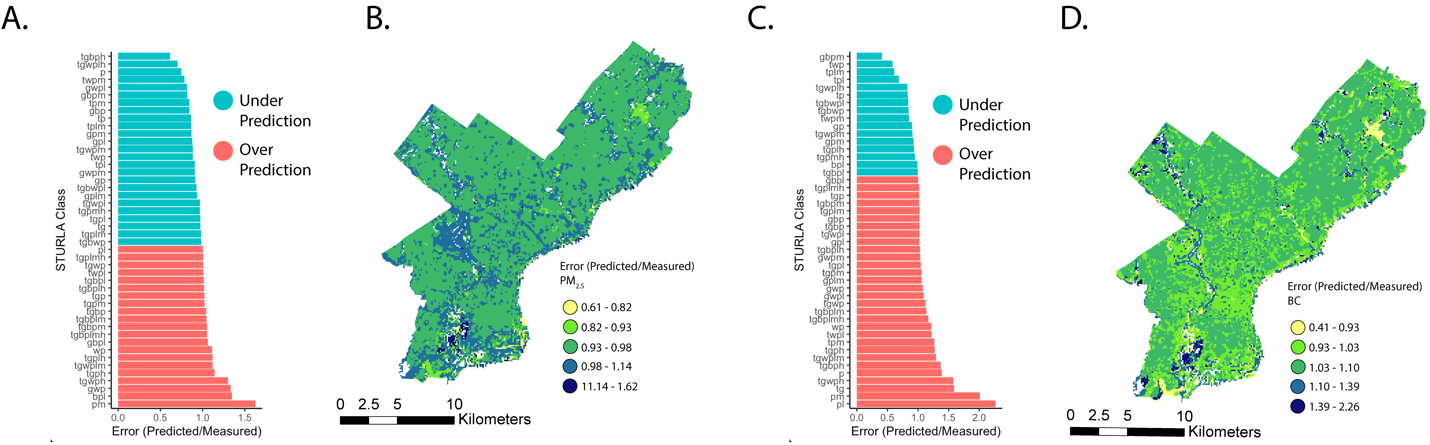 Figure A4:A. Barplot of PM2.5 model error separated by STURLA class, with bar colors indicating underpredictions (blue) and overpredictions (red). B. Map of PM2.5 model validation error throughout Philadelphia. C. Barplot of BC model error separated by STURLA class, with bar colors indicating underpredictions (blue) and overpredictions (red). D. Map of BC model validation error.Table A4. Summary of measured pollutants, modeled pollutants, and model error by STURLA class.Table A5. Summary of measured pollutant concentrations, predicted pollutant concentrations, differences between predicted and measured, and validation error by Philadelphia planning district. Planning DistrictAbbreviationCentral NortheastCNECentralCTRLower Far NortheastLFNELower NortheastLNELower NorthLNOLower NorthwestLNWLower SouthLSLower SouthwestLSWNorth DelawareNDELNorthNORRiver WardsRWSouthSTHUpper Far NortheastUFNEUpper NorthUNOUpper NorthwestUNWUniversity SouthwestUSWWest ParkWPWestWSTInstrumentVariables MeasuredUnits of MeasurementMeasuring Range/UncertaintyDetection LimitTime ResolutionTrimble Juno 3B with R1 Receiverlatitudedecimal degrees1 – 3 m-1 secondTrimble Juno 3B with R1 Receiverlongitudedecimal degrees1 – 3 m-1 secondMicroaeth MA200black carbonµg/m3± 0.1 µg/m3 0.03 µg/m35 secondsGrimm Portable Laser Aerosol Spectrometer, Model 11-Cparticulate matter (mass concentrations)µg/m3± 5%0.1 µg/m36 secondsDateRouteWeatherAverage Temperature (°F/°C)Relative Humidity RangeStart timeEnd timeSampling duration6/27/20192Partly / Mostly Cloudy83.0 / 28.329 – 66%7:16 AM5:22 PM10 hr. 6 min.7/1/20191Fair / Partly Cloudy75.6 / 24.237 – 61%7:02 AM5:33 PM10 hr. 31 min.7/3/20192Mostly Cloudy80.3 / 26.848 – 79%7:02 AM5:04 PM10 hr. 2 min.7/5/20192Cloudy79.3 / 26.348 – 81%7:06 AM3:07 PM8 hr. 3 min.7/9/20191Fair78.0 / 25.649 – 81%6:36 AM4:40 PM10 hr. 4 min.7/10/20191Mostly Cloudy80.3 / 26.843 – 79%7:24 AM5:11 PM9 hr. 47 min.7/12/20192Partly Cloudy78.4 / 25.842 – 91%6:42 AM4:14 PM9 hr. 32 min.7/15/20191Partly Cloudy79.8 / 26.636 – 59%6:49 AM4:11 PM9 hr. 22 min.7/16/20192Partly Cloudy81.6 / 27.643 – 81%7:09 AM3:51 PM8 hr. 42 min.7/24/20191Partly / Mostly Cloudy74.7 / 23.734 – 87%6:57 AM3:39 PM8 hr. 42 min.7/26/20191Fair / Partly Cloudy79.0 / 26.134 – 68%6:28 AM5:01 PM10 hr. 33 min.7/29/20192Fair83.8 / 28.841 – 79%7:04 AM3:09 PM8 hr. 5 min.STURLAPM2.5 (µg/m3) PredictedPM2.5 (µg/m3) MeasuredDifference (µg/m3)BC (µg/m3) PredictedBC (µg/m3) MeasuredDifference (µg/m3)bpl10.6014.283.682.282.26-0.02gbp18.1215.29-2.841.861.900.04gbpl13.6314.500.871.871.880.01gbpm14.1311.54-2.604.611.89-2.73gp15.1513.83-1.332.111.90-0.21gpl16.6014.57-2.032.062.110.05gplm13.3112.39-0.921.641.750.10gpm12.1910.59-1.602.011.86-0.15gwp7.5910.122.542.072.230.17gwpl17.8014.47-3.331.761.930.17gwpm13.0211.85-1.171.992.080.08p14.1310.60-3.541.552.150.60pl12.1912.220.040.952.161.20pm5.408.773.370.851.710.86tg15.2014.46-0.740.901.420.53tgbp14.2513.85-0.401.671.710.04tgbph13.6714.260.580.921.260.34tgbpl22.2113.64-8.571.731.72-0.01tgbplh14.0014.160.171.311.350.04tgbplm12.4012.610.211.251.420.17tgbplmh11.4712.020.551.371.600.23tgbpm10.9811.550.581.501.520.03tgbwp12.0612.700.632.311.96-0.35tgbwpl14.4214.20-0.232.041.71-0.33tgp15.6714.58-1.101.621.650.03tgph13.4313.740.311.091.390.30tgpl11.6813.321.641.581.650.07tgplh14.1713.75-0.421.481.39-0.09tgplm12.0013.431.431.431.470.03tgplmh12.3612.15-0.201.311.340.02tgpm11.5811.650.071.521.610.09tgpmh12.2012.480.281.621.53-0.09tgwp12.9512.54-0.411.581.770.19tgwph12.9413.060.120.891.410.51tgwpl6.858.932.081.651.690.04tgwplh14.1213.64-0.481.901.58-0.33tgwplm18.3012.88-5.421.061.370.31tgwpm9.8010.971.172.001.81-0.19tp12.4210.98-1.443.222.68-0.55tpl14.9812.91-2.075.453.76-1.69tplm15.4914.08-1.412.631.60-1.02tpm13.0311.27-1.761.271.610.34twp13.3111.20-2.113.742.19-1.56twpl13.7912.20-1.591.872.300.42twpm12.7012.820.132.822.41-0.41wp14.0711.03-3.051.882.290.41Planning DistrictMean Predicted PM2.5 Mean Measured PM2.5 P – M(PM2.5)Validation Error (P/M)Mean Predicted BCMean Measured BCP – M(BC)Validation Error (P/M)Central12.6212.74-0.120.9941.541.490.051.040Central Northeast13.6013.88-0.280.9811.651.570.081.062Lower Far Northeast13.7414.11-0.370.9751.681.630.051.046Lower North13.4013.55-0.150.9911.621.560.061.040Lower Northeast13.7114.03-0.320.9781.651.590.061.040Lower Northwest13.5913.83-0.240.9841.641.550.091.078Lower South12.8312.850.021.0361.781.660.121.134Lower Southwest13.5913.84-0.250.9881.721.650.071.069North13.5413.75-0.210.9861.641.590.051.036North Delaware13.7314.01-0.280.9831.701.650.051.038River Wards13.6313.85-0.220.9881.711.660.051.052South13.5613.94-0.380.9751.681.620.061.043University Southwest13.2013.38-0.180.9891.611.560.051.037Upper Far Northeast13.7414.09-0.350.9761.661.600.061.047Upper North13.6213.95-0.330.9761.651.580.071.044Upper Northwest13.5513.85-0.300.9791.641.570.071.049West13.5813.88-0.300.9791.641.570.071.040West Park13.5313.60-0.070.9971.671.590.081.057